Вариант № 7Составить блок схему алгоритма и программу для вычисления функции по формуле:  y = 8(x–3)6 – 7(x–3)3 + 27 для произвольных исходных данных, с двойной точностью.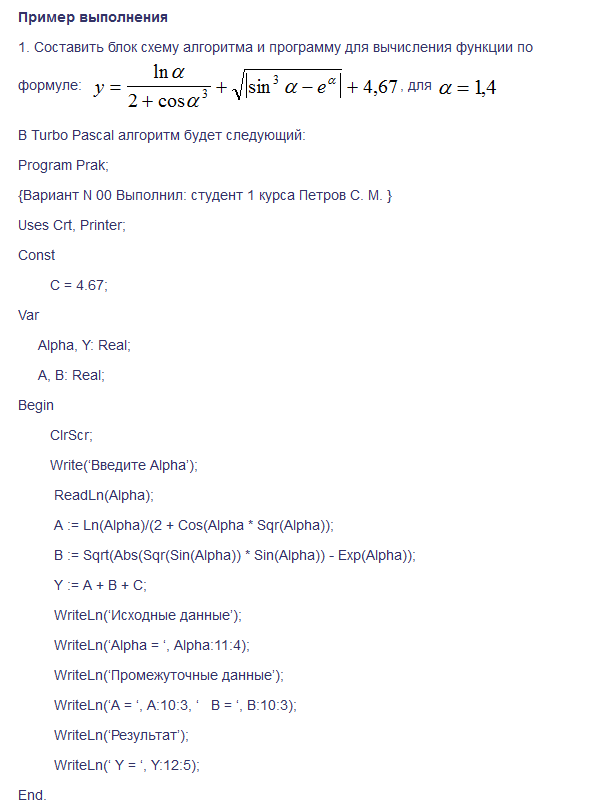 